Календарный учебный график  МБОУ «Школа №89» г.о. Самара на 2016-2017 уч. год ( с изменениями).Даты начала и окончания учебного года в МБОУ «Школа №89» г.о. Самара:начало учебного года – 01.09.2016г.;окончание учебного года – 31.08.2017г.Продолжительность учебного года, четвертей:продолжительность учебной недели:5-ти дневная учебная неделя в 1-4 классах;6-ти дневная учебная неделя в 5-9 классах;продолжительность образовательного процесса:в 1 классе – 33 недели (расчет: 165 уч.дней: 5-дн. уч.нед. = 33 уч. недели);во 2-4 классах – 34 недели(расчет: 170 уч.дней: 5-дн. уч. нед. = 34 уч. недели);в 5-9 классах – 34 недели(расчет: 204 уч.дней:6-дн. уч. нед. = 34 уч. недели).Учебный год делится на четверти:Окончание образовательного процесса:в 1-4 классах – 25 мая 2017г;в 5-8 классах – 27 мая 2017г;в 9 классе – 24 мая 2017г.Сроки и продолжительность каникул на учебный год:Для обучающихся 1-го класса устанавливаются дополнительно недельные каникулы с 06.02.2017г по 12.02.2017г.Сроки проведения промежуточных аттестаций:промежуточная аттестация во 2-8 классах проводится по четвертям в соответствии с положением о промежуточной аттестации в сроки с 29.05.2017 г. по 31.05.2017 г.;итоговая аттестация в 9 классах проводится  в соответствии со сроками, установленными министерством образования и науки  РФ на 2016-2017 учебный год.Регламентирование образовательного процесса на день:продолжительность урока:1 класс (1 полугодие) 3 урока по 35 минут (сентябрь - октябрь), 4 урока по 35 минут (ноябрь - декабрь);1 класс (II полугодие) январь - май - по 4 урока в день по 40 минут каждый.1 класс (1 полугодие)1 класс (2 полугодие)для обучающихся 2 - 9 классов –40 минут:1 смена Перерыв между сменами  30 минут.2 смена 1 смена (суббота)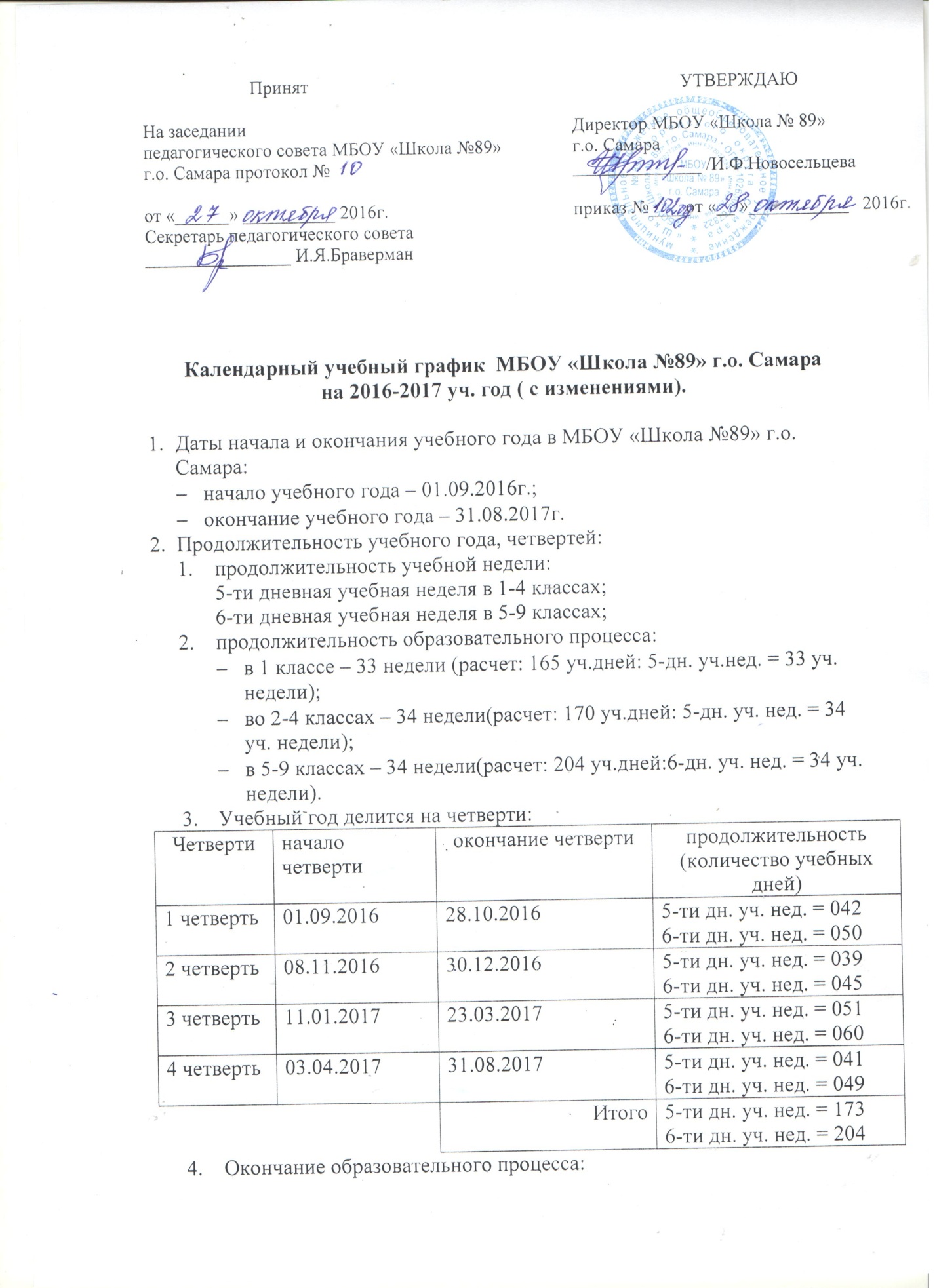 УТВЕРЖДАЮДиректор МБОУ «Школа № 89»г.о. Самара______________ /И.Ф.Новосельцеваприказ №____от «__ »___________   2016г.Четвертиначало четвертиокончание четвертипродолжительность(количество учебных дней)1 четверть01.09.201628.10.20165-ти дн. уч. нед. = 0426-ти дн. уч. нед. = 0502 четверть08.11.201630.12.20165-ти дн. уч. нед. = 0396-ти дн. уч. нед. = 0453 четверть11.01.201723.03.20175-ти дн. уч. нед. = 0516-ти дн. уч. нед. = 0604 четверть03.04.201731.08.20175-ти дн. уч. нед. = 0416-ти дн. уч. нед. = 049Итого5-ти дн. уч. нед. = 1736-ти дн. уч. нед. = 204каникулыдата начала каникулдата окончания каникулпродолжительность в дняхосенние29.10.201607.11.20169зимние31.12.201610.01.201711весенние24.03.201702.04.201710Итого30днейлетние01.06.201731.08.201792Расписание звонковПеремена1 урок8-30 – 9-0515 мин2 урок9-20 – 9-5510 мин3 урокДинамическая пауза или урок физ. культуры40 мин4 урок10-45 – 11-20Расписание звонковПеремена1 урок8-30 -9-1515 мин2 урок9-30 – 10-1510 мин3 урокДинамическая пауза или урок физ. культуры40 мин4 урок10-55 – 11-4015 мин5 урок11-55 – 12-40Расписание звонковПеремена1 урок8-30 – 9-1010 мин2 урок9-20 – 10-0010 мин3 урок10-00 – 10-5020 мин4 урок11-10 – 11-5010 мин5 урок12-00 – 12-4010 мин6 урок 12-50 – 13-30Расписание звонковПеремена1 урок14-00 – 14-4010 мин2 урок14-50 – 15-3020 мин3 урок15-50 – 16-3010 мин4 урок16-40 – 17-2010 мин5 урок17-30 – 18-1010 мин6 урок 18-20 – 19-00РасписаниеПеремена1 урок8-30 – 9-1010 мин2 урок9-20 – 10-0010 мин3 урок10-10 – 10-5020 мин4 урок11-10 – 11-50 10 мин5 урок12-00- 12-4010 мин6 урок 12-50 – 13-30